В соответствии со статьей 11 Федерального Закона Российской Федерации от 28 декабря 2009 года № 381-ФЗ «Об  основах государственного регулирования торговой деятельности в Российской Федерации», постановлением администрации Липецкой области от 30.09.2013 года №437 «Об утверждении Порядка организации ярмарок на территории Липецкой области  и продажи товаров (выполнения работ, оказания услуг) на ярмарках», а также в целях наиболее полного удовлетворения потребностей населения в товарах по доступным ценам, поддержки местных товаропроизводителей, активизации сбыта продукции, расширения и обновления ассортимента, улучшения качества товаров, изучения спроса населения на товары и развития здоровой конкурентной среды, администрация Добровского муниципального районаПОСТАНОВЛЯЕТ:1. В связи с переносом места проведения муниципальных розничных ярмарок в с. Доброе с пер. Советский на ул. Интернациональную, план проведения муниципальных розничных ярмарок на территории Добровского муниципального района на 2019 год, утвержденный постановлением администрации Добровского муниципального района от 18.07.2018 года №545  изложить в новой редакции (приложение №1).2. Отделу экономики и инвестиций администрации Добровского муниципального района (Попова З.Н.) проинформировать управление потребительского рынка и ценовой политики Липецкой области о внесении изменений в План проведения муниципальных розничных ярмарок на территории Добровского муниципального района на 2019 год, а также разместить настоящее постановление на официальном сайте администрации Добровского муниципального района.3. Рекомендовать организаторам муниципальных розничных ярмарок (Золотарев А.Н., Свиридова Н.В.) обеспечить организацию ярмарок в соответствии с постановлением администрации Липецкой области от 30.09.2013 года №437 «Об утверждении Порядка организации ярмарок на территории Липецкой области  и продажи товаров (выполнения работ, оказания услуг) на ярмарках».4. Контроль за выполнением настоящего постановления возложить на заместителя главы администрации Добровского муниципального района –  начальника отдела сельского хозяйства и развития кооперации Гладышева С.С.И.о. главы администрации Добровскогомуниципального района                                                                  Т.Б. Трубачева                                                Попова З.Н.2-29-04Приложение №1 к постановлению администрации Добровского муниципального района от  27.06.2019 г.2019 г. №489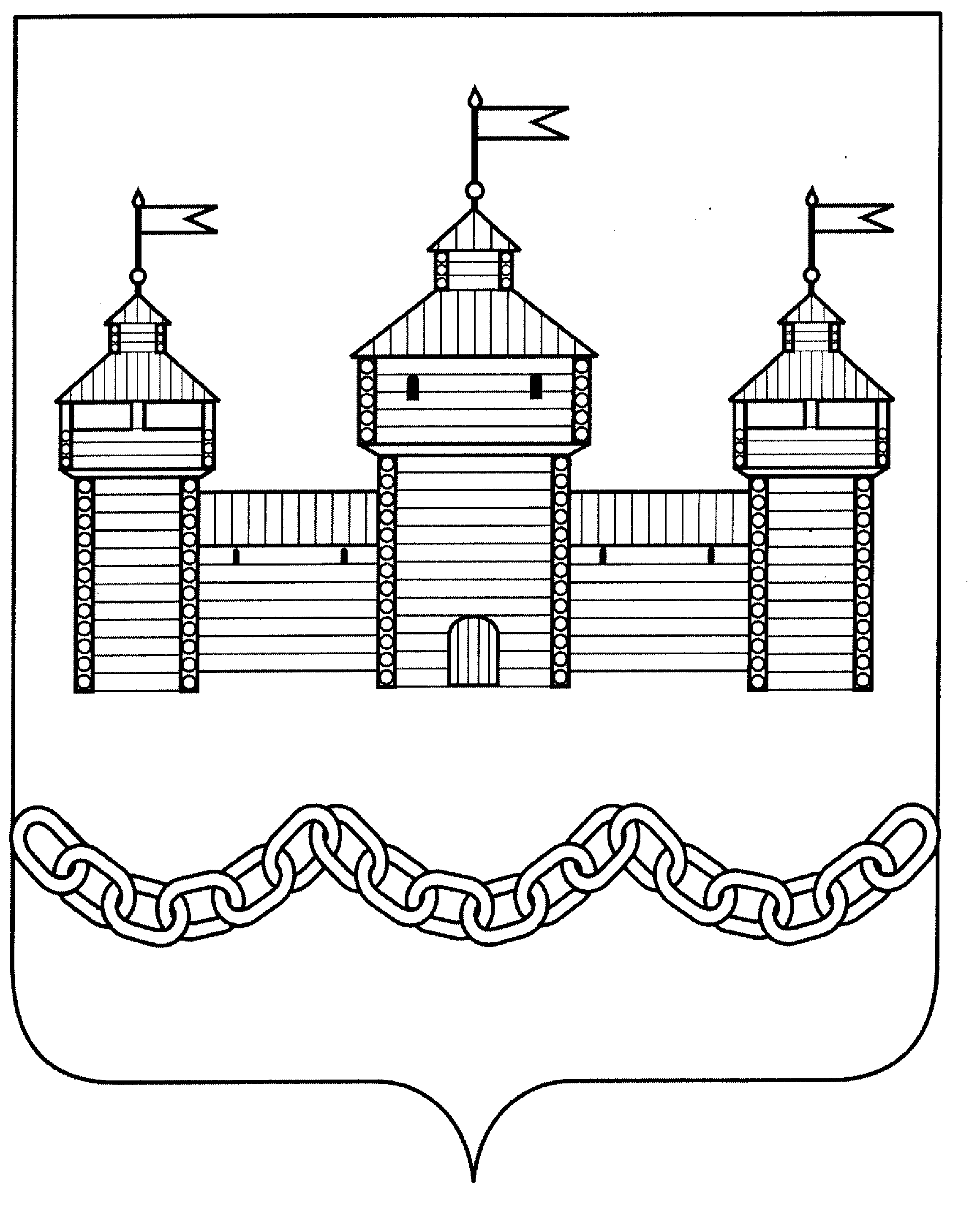 ПОСТАНОВЛЕНИЕАДМИНИСТРАЦИИ ДОБРОВСКОГО МУНИЦИПАЛЬНОГО РАЙОНАПОСТАНОВЛЕНИЕАДМИНИСТРАЦИИ ДОБРОВСКОГО МУНИЦИПАЛЬНОГО РАЙОНАПОСТАНОВЛЕНИЕАДМИНИСТРАЦИИ ДОБРОВСКОГО МУНИЦИПАЛЬНОГО РАЙОНАПОСТАНОВЛЕНИЕАДМИНИСТРАЦИИ ДОБРОВСКОГО МУНИЦИПАЛЬНОГО РАЙОНА27.06.2019  г.с. Доброе№ 489О внесении изменений в План проведения муниципальных розничных ярмарок на территории Добровского муниципального района в 2019 годуПЛАНПЛАНПЛАНПЛАНПЛАНПЛАНПЛАНПЛАНПЛАНПЛАНпроведения муниципальных розничных ярмарок на территории Добровского муниципального района на 2019 годпроведения муниципальных розничных ярмарок на территории Добровского муниципального района на 2019 годпроведения муниципальных розничных ярмарок на территории Добровского муниципального района на 2019 годпроведения муниципальных розничных ярмарок на территории Добровского муниципального района на 2019 годпроведения муниципальных розничных ярмарок на территории Добровского муниципального района на 2019 годпроведения муниципальных розничных ярмарок на территории Добровского муниципального района на 2019 годпроведения муниципальных розничных ярмарок на территории Добровского муниципального района на 2019 годпроведения муниципальных розничных ярмарок на территории Добровского муниципального района на 2019 годпроведения муниципальных розничных ярмарок на территории Добровского муниципального района на 2019 годпроведения муниципальных розничных ярмарок на территории Добровского муниципального района на 2019 год№ п/пПолное наименование  организатора муниципальной ярмаркиИНН организатора муниципальной ярмаркиОГРН организатора муниципальной ярмаркиМестонахождение юр.лица / место регистрации индивидуального предпринимателя Адрес места проведения муниципальной ярмаркиДата, срок (периодичность) проведения муниципальной ярмаркиВид муниципальной ярмаркиАссортимент  реализуемых товаровПредполага-емое кол-во торговых мест1.Администрация сельского поселения Путятинский сельсовет 48050016851024800769729399146, Липецкая обл., Добровский р-он., с. Путятино, ул. Костикова, 20399146, Липецкая обл., Добровский р-он., с. Путятино, ул. КостиковаЕженедельно по вторникамуниверсальнаянепродовольствен-ные, продовольст-венные товары и сельскохозяйствен-ная продукция102.Администрация сельского поселения Каликинский сельсовет 48050017021024800769180399162, Липецкая обл., Добровский р-он., с. Каликино, пл. Ленина, 12399162, Липецкая обл., Добровский р-он., с. Каликино, пл. ЛенинаЕженедельно по пятницамуниверсальнаянепродовольствен-ные, продовольст-венные товары и сельскохозяйствен-ная продукция513.Муниципальное бюджетное учреждение культуры «Добровский межпоселенческий дом культуры»48130096001064813016498399140, Липецкая обл., Добровский р-он., с. Доброе, ул. Октябрьская, 10399140, Липецкая обл., Добровский р-он., с. Доброе, ул. Октябрьская, 10Еженедельно: вторник,                 четвергспециализированная Непродовольствен-ные товары244.Администрация сельского поселения Волченский сельсовет 48050016461024800769575399154, Липецкая обл., Добровский р-он., с. Волчье, ул. Центральная, 43399154, Липецкая обл., Добровский р-он., с. Волчье, ул. ЦентральнаяЕженедельно по четвергамуниверсальнаянепродовольствен-ные, продовольст-венные товары и сельскохозяйствен-ная продукция305.Администрация сельского поселения Добровский сельсовет 48130073451054801002211399140, Липецкая обл., Добровский р-он., с. Доброе, ул. Интернацио-нальная, д.23399140, Липецкая обл., Добровский р-он., с. Доброе, ул. ИнтернациональнаяЕженедельно: вторник,                 пятницауниверсальнаянепродовольствен-ные, продовольст-венные товары и сельскохозяйствен-ная продукция816.Администрация сельского поселения Добровский сельсовет 48130073451054801002211399140, Липецкая обл., Добровский р-он., с. Доброе, ул. Интернацио-нальная, д.23399140, Липецкая обл., Добровский р-он., с. Доброе, ИнтернациональнаяЕженедельно: среда,четвергспециализированнаянепродовольствен-ные товары 817.Потребительское общество «Доброе»48050025831024800769400399140, Липецкая обл., Добровский р-он., с. Доброе, ул. 9 Мая, д.13399140, Липецкая обл., Добровский р-он., с. Доброе, ул. Интернацио-нальная, д.13 (территория, прилегающая к зданию Дома быта ПО «Доброе»)Еженедельно: кроме субботы и воскресеньяспециализированнаясельскохозяйствен-ная продукция138.Областное казенное учреждение «Агентство содействия развитию торговой деятельности»48261292061164827076501398050, г. Липецк, ул. Советская, 7, кааб.109399140, Липецкая обл., Добровский р-он., с. Доброе, ИнтернациональнаяЕженедельно по понедельникамуниверсальнаянепродовольствен-ные, продовольст-венные товары и сельскохозяйствен-ная продукция81